
Cleaning Contract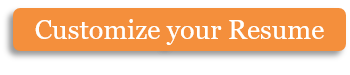 This Cleaning Contract, entered into on the [_____] day of [_________________], [Year], is a binding agreement between [________________________] (hereinafter known as property owner), and [_______________________] (hereinafter known as housekeeper).This contract applies to the property located at the following address:Contract Term:Unless agreed to in writing, this contract will commence on the [_____] day of [____________], [Year], and end on the [_____] day of [_____________], [Year].The property owner desires to have the services listed in this contract performed by the housekeeper at the location listed above [_____] times a week/month.A 30-day termination notice is required before the contract may be canceled by either party. The contract may be canceled immediately by the Property Owner in the event of: 1) Gross negligence by the Housekeeper, 2) Failure to perform duties, and 3) Illegal activity by the Housekeeper at the service residence. The contract may be canceled without notice by the Housekeeper in the event of: 1) Failure to maintain a safe working environment, or 2) Illegal activity by the Property Owner at the service residence.Terms:The housekeeper will perform the following duties [_____] days a week. The housekeeper will arrive at [_______] am/pm on the following days:The Housekeeper will perform the following cleaning services:The housekeeper will have access to the property for the purpose of providing cleaning services with the exception of [________________________________________________]. The property owner will supply all cleaning supplies. A request for additional services shall be made by the owner [______] days in advance. The housekeeper will have [______] days to accept or refuse the request for the performance of additional duties. Accidental injury suffered by the housekeeper in the performance of the duties described in this contract shall be covered by the homeowner’s insurance. Compensation: The homeowner will pay the housekeeper on a [Weekly/Bi-weekly/Monthly] basis at the hourly or daily rate of $[_____________]. The homeowner agrees to pay the housekeeper at the [Hourly/Daily] rate of $[_________] for housekeeping additional services not covered in this contract. The housekeeper is an independent contractor and not an employee of the homeowner. The housekeeper will be responsible for all employment taxes owed. By signing below, both parties agree to be bound by the terms of this contract.Copyright information - Please read© This Free Microsoft Office Template is the copyright of Hloom.com. You can download and modify this template for your own personal use. You can (and should!) remove this copyright notice (click here to see how) before customizing the template.You may not distribute or resell this template, or its derivatives, and you may not make it available on other websites without our prior permission. All sharing of this template must be done using a link to http://www.hloom.com/. For any questions relating to the use of this template please email us - info@hloom.comStreet Name:Street Address:City, State, ZipPrinted Name, Property ownerSignature, Property ownerDatePrinted Name, Housekeeper OwnerSignature, HousekeeperDate